addendum to
Use of disease and insect resistance characteristics in DUS examinationDocument prepared by the Office of the UnionDisclaimer:  this document does not represent UPOV policies or guidanceThe Annex to this document contains a copy of a presentation on “Use of disease and insect resistance characteristics for Soybean DUS testing”, prepared by an expert from Brazil that was made at the forty-sixth session of the Technical Working Party for Agricultural Crops (TWA).[Annex follows]TWA/46/7 Add.ANNEXUSE OF DISEASE AND INSECT RESISTANCE CHARACTERISTICS FOR SOYBEAN DUS TESTINGPresentation prepared by an expert from Brazil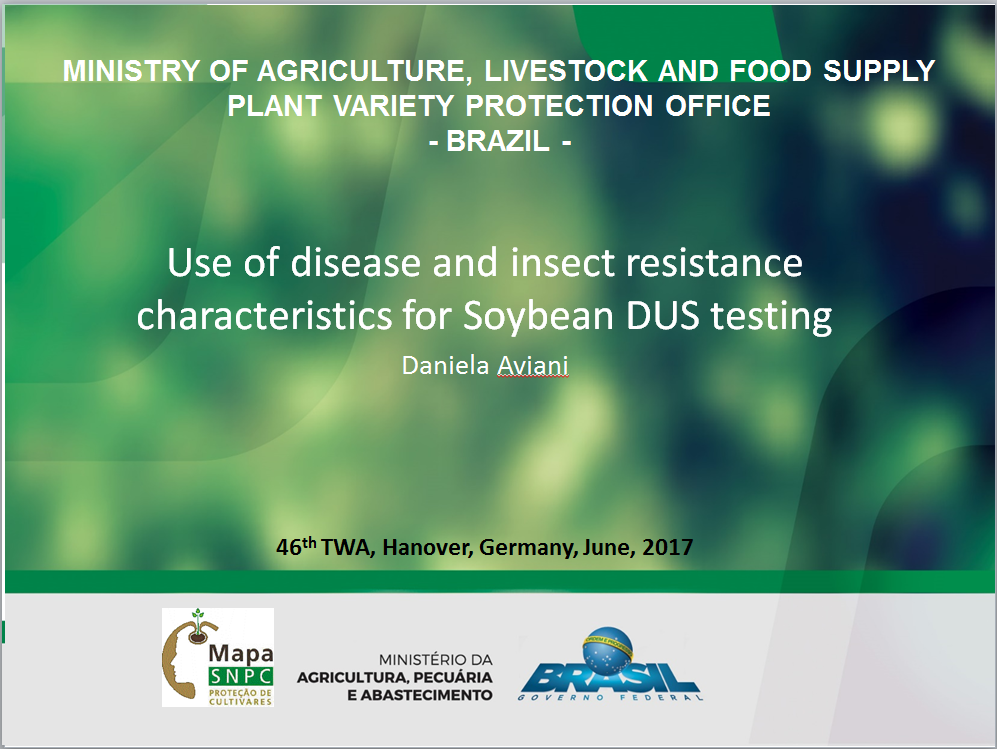 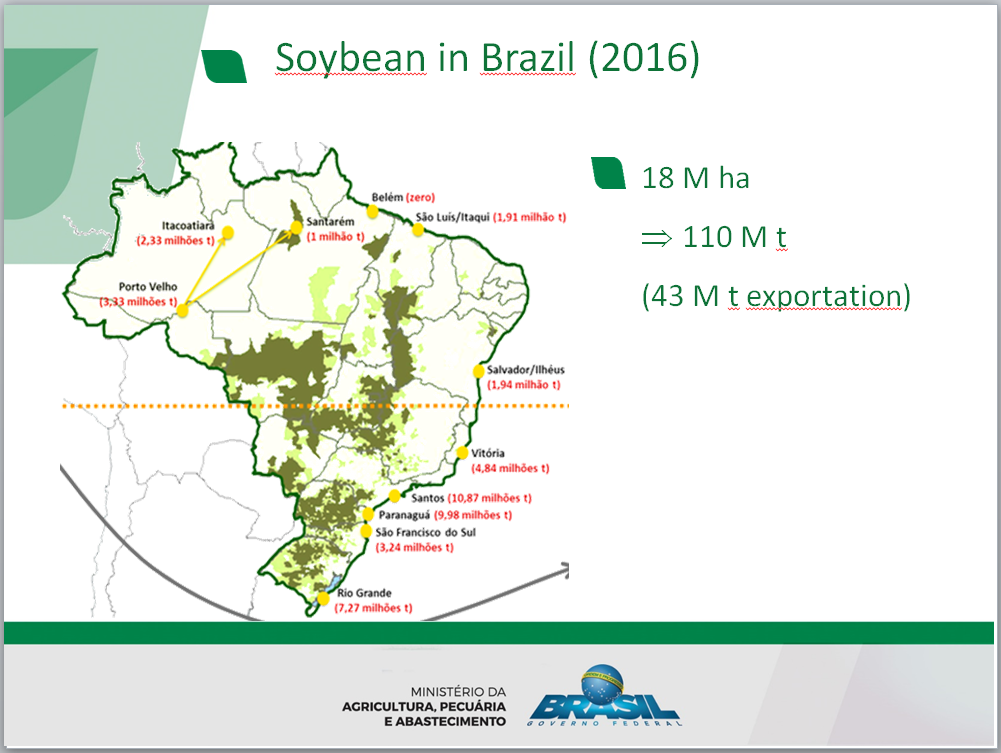 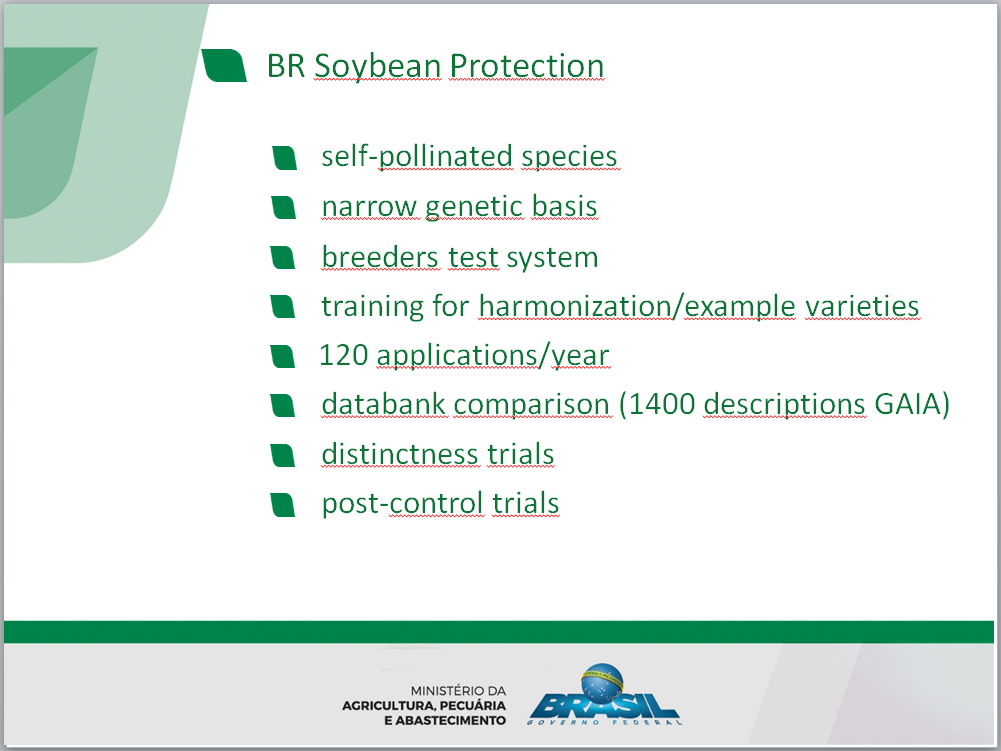 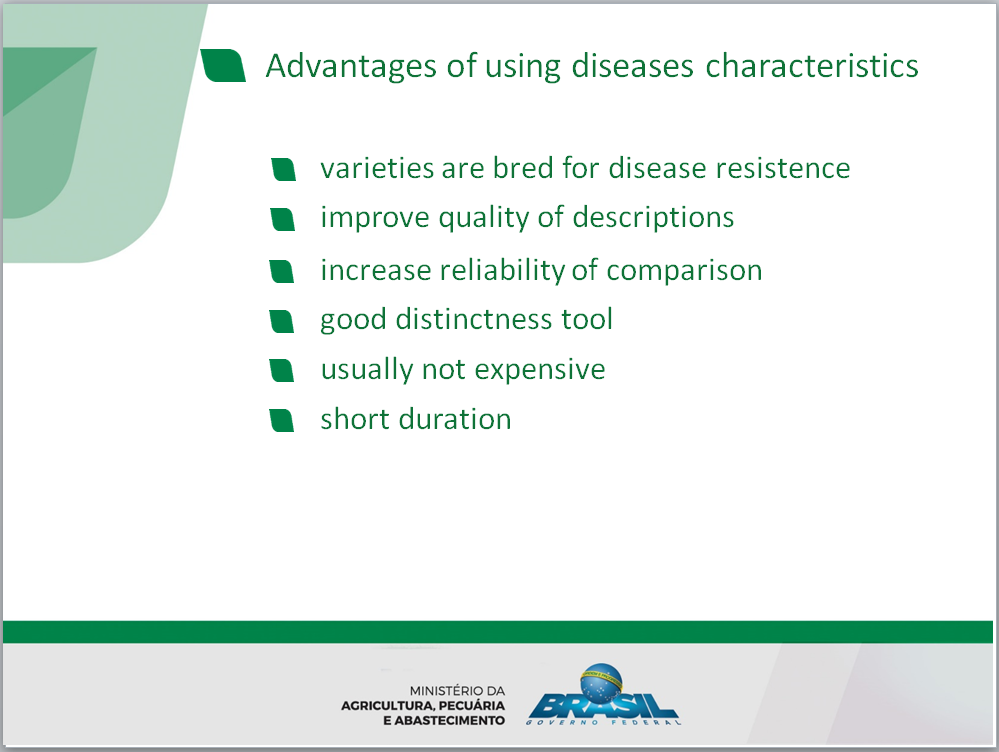 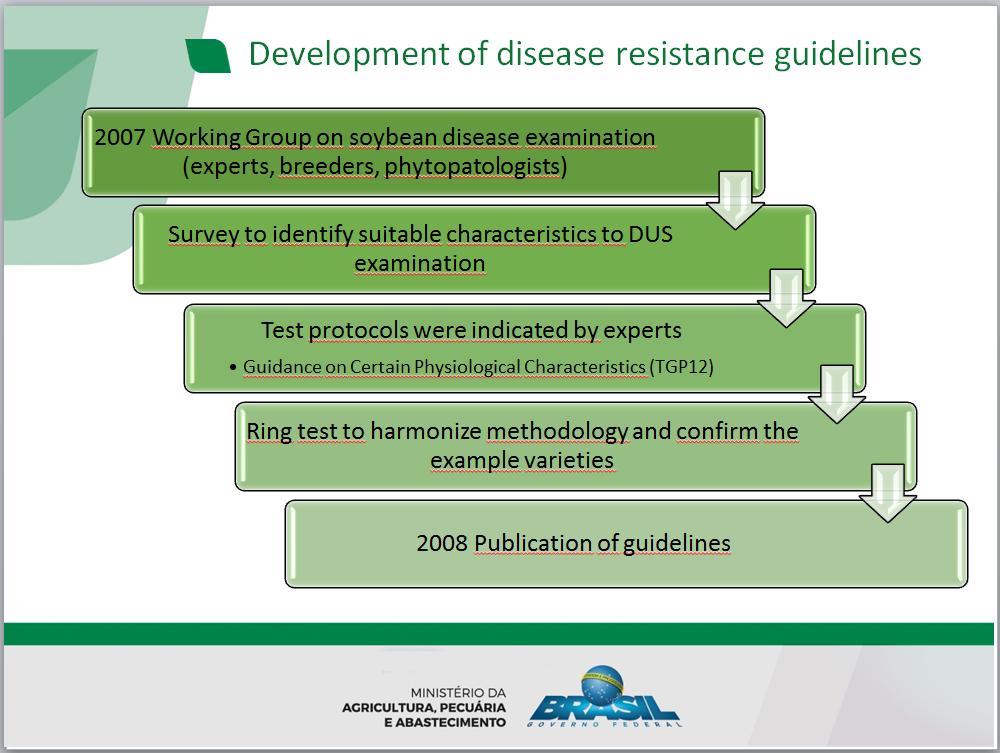 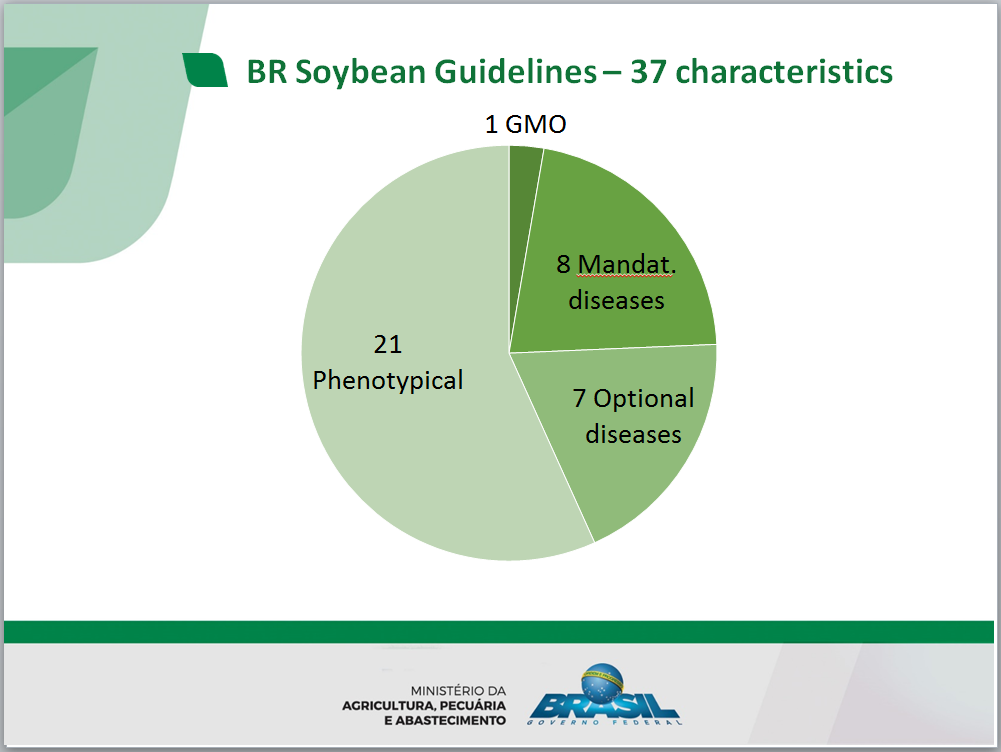 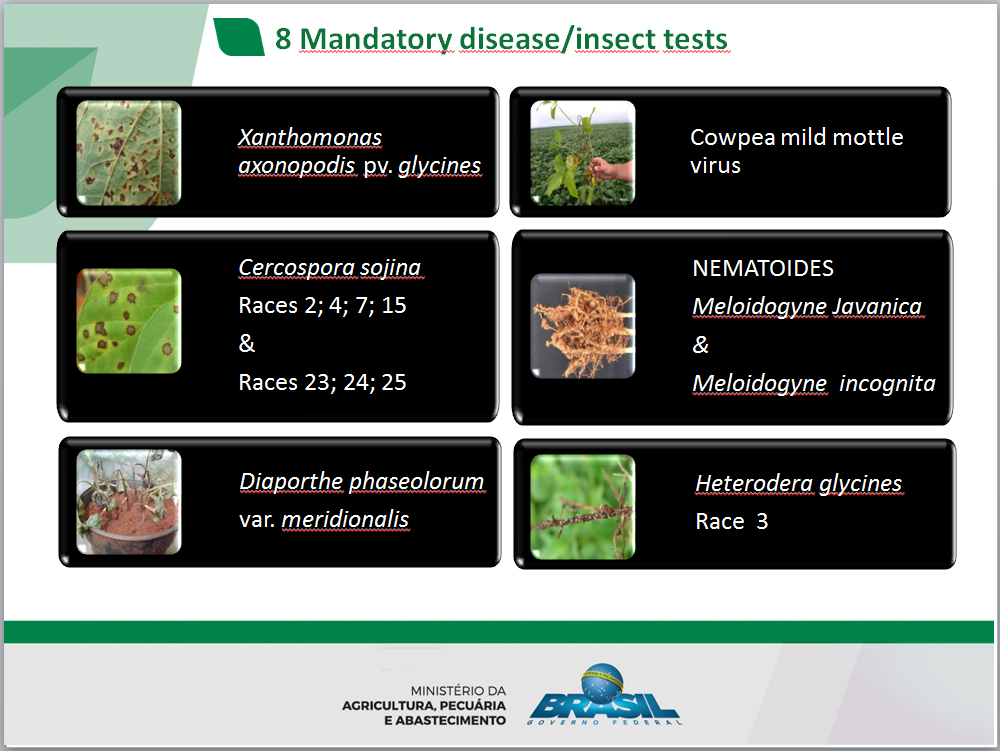 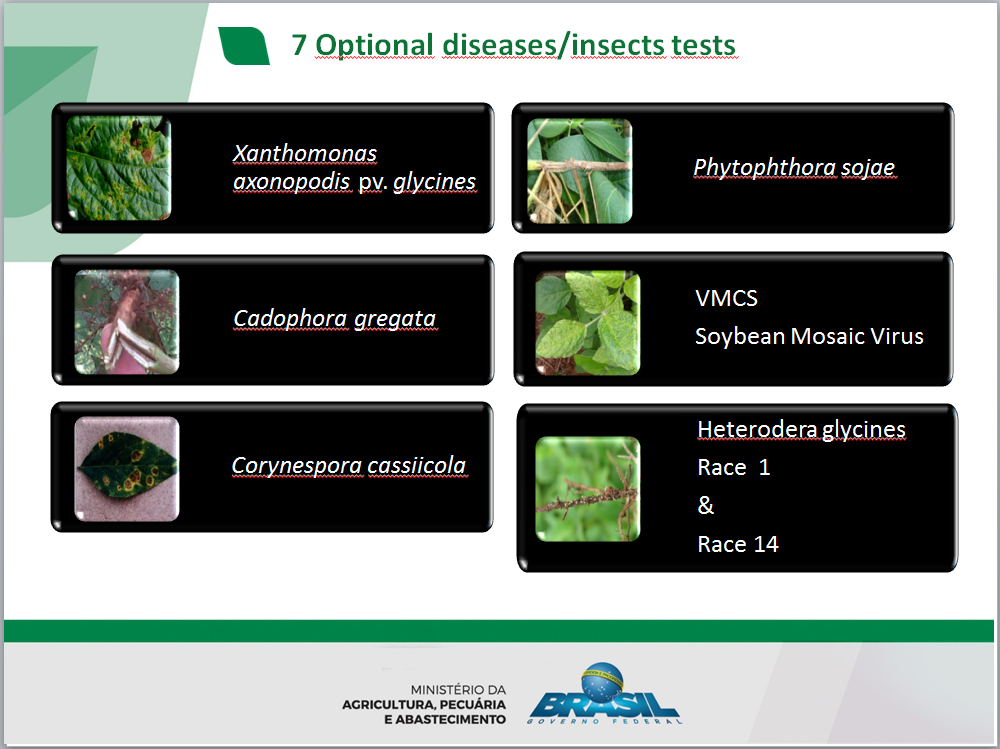 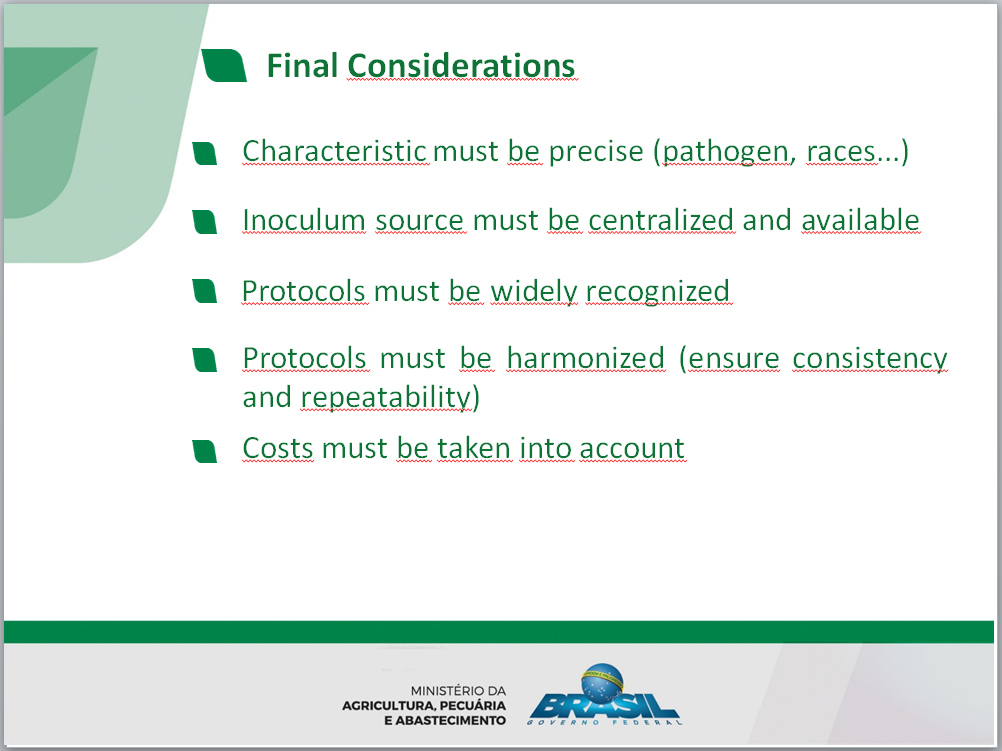 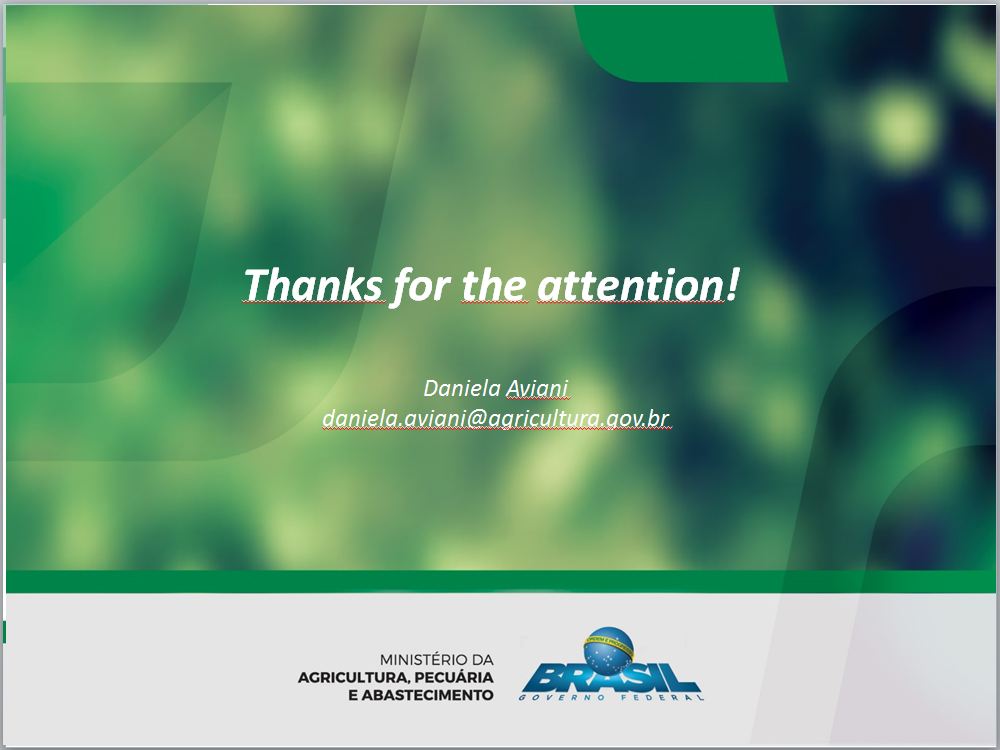 [End of Annex and of document]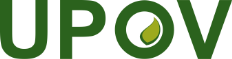 EInternational Union for the Protection of New Varieties of PlantsTechnical Working Party for Agricultural CropsForty-Sixth Session
Hanover, Germany, June 19 to 23, 2017TWA/46/7 Add.Original:  EnglishDate:  July 18, 2017